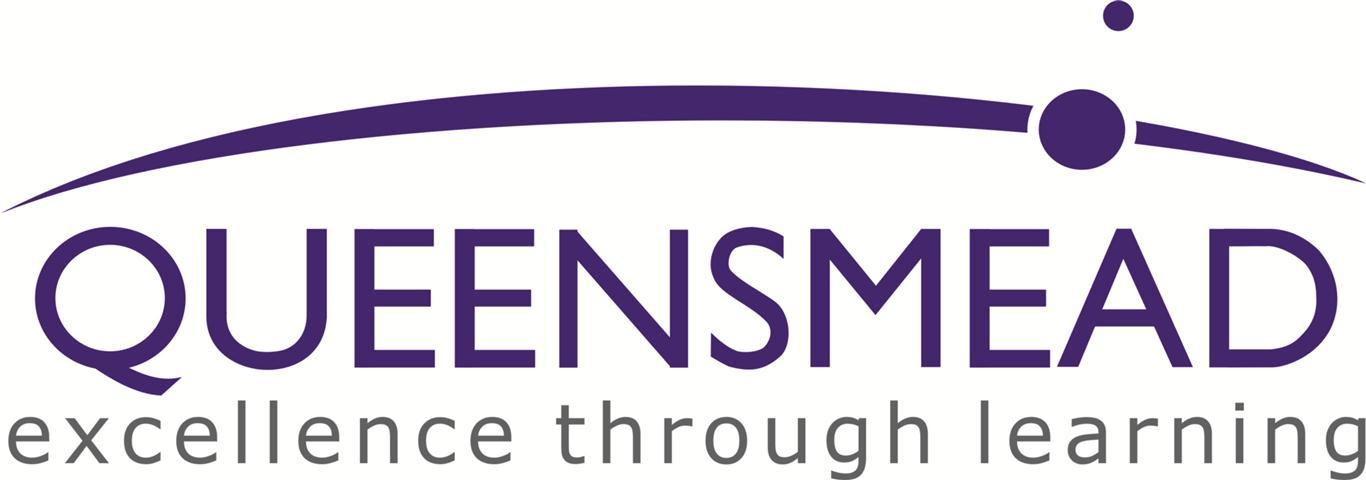 Queens Walk, South Ruislip, Middlesex HA4 0LS     Tel:   020 8845 6266www.queensmeadschool.org.ukSENIOR SCIENCE TECHNICIANAPT & C Scale Pt. 18   £25,37037.5 hrs pw / 39 weeks pa   Required as soon as possibleClosing date:     Monday 13th December 2021   9amQueensmead is an ‘outstanding’, oversubscribed 11-18 mixed academy school where students achieve highly and display ‘exemplary behaviour’ (Ofsted).We are seeking a conscientious, reliable and enthusiastic person, with effective communication skills, to work as a Senior Science Technician alongside a Science Technician and Science teaching staff.Duties will include preparing materials for lessons, set up and distribute materials during lessons, safety checks in the laboratories at the end of each day and general administration and support for the teachers.  Previous experience of working as a School Science Technician is essential.You will have the benefit of receiving comprehensive and continuing professional development and join a team of committed staff.  Hours of work are Monday to Friday, 7.30am to 3.30pm with 30 minutes unpaid break per day.Benefits:-A comprehensive induction programme will be providedOngoing extensive CPD programmeFree membership of the Fitness Zone at Queensmead Sports CentreFree Health Care Plan (Includes benefits worth over £2000)Ride to Work SchemeFree access to Goals Soccer CentreTo find out more about our Benefits visit:-http://queensmeadschool.org.uk/recruitment/benefits/CV’s will not be accepted.  Please apply using the Queensmead School application form.  All application forms must be completed with a covering letter addressed to Miss R Johnston, Head Teacher, and sent to:-   Email:   recruitment@qmschool.org.ukApplications for this position will be shortlisted and interviewed at the earliest opportunity.  Early applications for this post are recommended.Queensmead School is committed to safeguarding and promoting the welfare of children and young people and expects all staff and volunteers to share this commitment.  The appointment is subject to references and an enhanced DBS check.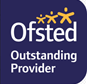 